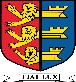 FOR BOYSTel:   01304 206117   Fax:  01304 206074Headteacher: Mr Philip Horstrupwww.dgsb.co.uk Full-Time Teacher of English and Film Required for September 2019(MPS/UPS)We are looking for an inspirational teacher who will relish the opportunity to stretch and challenge our academically able students.  It is essential that the successful candidate has the ability to teach English to A-Level and the potential to be an outstanding practitioner. Knowledge of the Eduqas  A-Level Film specification would be desirable. We welcome applications from both experienced teachers and NQTs and provide a comprehensive induction and CPD programme for teachers at all stages of their career. We welcome applications from teachers with experience in both selective and non-selective schools. Additional responsibilities within the sixth form may also be available to the right applicant.We are currently advertising for another related position.  Please ensure you apply for the appropriate post.This is an exciting time to join DGSB. We are currently in the planning stages of a major redevelopment project as part of the Priority Schools Building Programme.  This will enable us to design a brand-new learning environment with facilities that provide an exceptional education for our students. We also offer non-contributory access to the Benenden Healthcare Scheme.Application packs are available from the school website or by contacting Tracey Ramsden, Headteacher’s PA on 01304-216810.  Alternatively, please email: tramsden@dgsb.co.uk. Applications should include a completed application form and supporting letter.Closing date for applications: Friday 17th May at 9am.Interview date: Wednesday 22nd MayWe are committed to safeguarding and promoting the welfare of our students and expect all staff to share in this commitment. The successful candidate will be required to undergo appropriate child protection screening including an enhanced DBS check. Dover Grammar School for Boys is an Equal Opportunities Employer.